Conexión Creando Puentes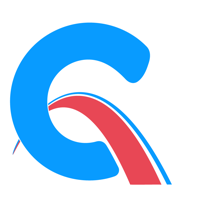 Formulario para el voluntariado presencial*Contestaremos a tus preguntas en la llamada que vayamos a tener.CONSENTIMIENTO Y ACUERDOYo confirmo que:He leído y entendido la Información sobre Protección de Datos y estoy de acuerdo con ella. (Por favor, lee nuestra Información básica sobre protección de datos anexada en la última página de este formulario).Acepto ser contactado por correo electrónico o por teléfono por un miembro del equipo de Conexión Creando Puentes para hablar sobre mi posible colaboración como voluntario.Declaro que la información proporcionada en este formulario es correcta y verdadera, según mi leal saber y entender.Gracias por rellenar este formulario. Te pedimos que por favor imprimas, firmes, escanees y envíes por correo electrónico el formulario rellenado (incluyendo la última página) a: info@conexioncp.orgFirma:Nombre y Apellido:Fecha:En la actualidad, debido a la situación pandémica mundial de la Covid-19, aceptamos muy pocas solicitudes de voluntariado presencial. De todas formas, te animamos a rellenar y enviar el formulario en el caso de que podamos aceptarte.Ten en cuenta que, al completar y enviar este formulario, aceptas que agreguemos tus datos de contacto a la base de datos de Conexión Creando Puentes. Los voluntarios registrados en la base de datos recibirán noticias periódicas sobre el programa de voluntariado de Conexión Creando Puentes. Tus datos de contacto nunca serán vendidos ni transferidos a terceros fuera de Conexión Creando Puentes. Puedes darte de baja de la base de datos de Conexión Creando Puentes en cualquier momento, si ya no quieres hacer voluntariado con nosotros. Si deseas cancelar la suscripción, envía un correo electrónico a info@conexioncp.org. Conexión Creando Puentes se reserva el derecho a denegar solicitudes de voluntariado.INFORMACIÓN BÁSICA SOBRE PROTECCIÓN DE DATOSRESPONSABLE:Razón social: Asociación Conexión Creando PuentesCIF G86967387info@conexioncp.orgFINALIDAD:Gestionar y mantener los contactos y relaciones que se produzcan como consecuencia de la relación que mantiene con ASOCIACIÓN CONEXIÓN CREANDO PUENTES. LEGITIMACIÓN:Sus datos son tratados bien en base a la ejecución contractual (artículo 6.1.b RGPD), o en base al interés legítimo de la asociación (artículo 6.1.f RGPD)DESTINATARIOS DE SUS DATOS:No se cederán datos a terceros, salvo obligación legal.  EJERCICIO DE SUS DERECHOS:Tiene derecho a acceder, rectificar y suprimir los datos, así́ como otros derechos, como se explica en la información adicional.CONFIDENCIALIDAD:La información contenida en el presente formulario es confidencial.INFORMACIÓN ADICIONAL:Puede consultar la información adicional y detallada sobre protección de datos en la política de privacidad de www.conexioncp.org.Nombre:Apellido:Correo electrónico:Dirección de domicilio:Nacionalidad:Género:  H       M       Prefiero no decirFecha de nacimiento:Profesión:¿Cómo supiste del voluntariado presencial de Conexión Creando Puentes?¿Dónde y por qué te gustaría hacer voluntariado con nosotros? Cuéntanos brevemente algo sobre ti.Por favor, dinos si has tenido alguna experiencia previa como voluntario y el nombre(s) de la organización donde llevaste a cabo tu voluntariado:¿Qué idioma(s) te gustaría enseñar?¿Qué nivel tienes en ese idioma?¿Por cuánto tiempo te gustaría hacer voluntariado con nosotros? Por ejemplo 1 semana, 1 mes […].Persona de contacto para emergenciasNombre Completo:Relación con el solicitante:Número de teléfono:Correo electrónico:¿Tienes algún problema de salud y/o tomas algún medicamento?¿Tienes algunas preguntas sobre el voluntariado con nosotros?